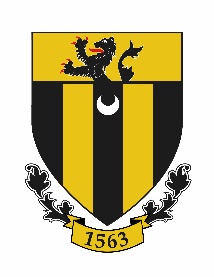 Person Specification For Teacher of ChemistryThe successful candidate will:Teaching & Learningpossess and demonstrate excellent and up to date subject knowledge underpinned by a good Honours degree in a Chemistry or related subject. possess a postgraduate teaching qualification (including QTS)demonstrate outstanding teaching practice at Key Stages 3, 4 and 5, including having high aspirations for their studentsPastoraldemonstrate the ability to lead, inspire, motivate and support pupils in their learningdevelop positive and professional working relationships with pupils and parentsdemonstrate the ability to create positive rapport with studentsbe an energetic and supportive form tutorExtra Curricularbe willing to positively contribute to the extra-curricular life of the department and school, including running lunch time sessions and competitionsProfessionalismbe able to evidence relevant professional developmentbe willing to assist in the development of the department and in the creation of new schemes of workdemonstrate an ability to work as part of a team in a successful and dynamic department;demonstrate excellent ICT, organisational and administrative skillsbe confident and competent in relevant Health & Safety mattersdemonstrate high levels of personal and professional integrity present themselves to the highest standards of personal presentationhave an excellent attendance recordcommunicate effectively both orally and in writing to a variety of audiencesbe able to work flexibly, demonstrating an ability to be proactive, and self-directive while remaining positive and energeticbe committed to their own professional developmenthave the ability to inspire and motivate studentsbe committed to the values of Sir Roger Manwood’s School